		Идентифицирующие материалыРуководство пользователя «Интерактивная карта»Назначение программыПрограммное обеспечение «Интерактивная карта» используется для предоставления информации заинтересованным лицам о проектных решениях и изменениях в градостроительной документации. Карта организована в виде набора интерактивных карт и разрабатывается с целью оказания содействия Заказчику в проведении общественных обсуждений, сбора информации о проектируемой территории, а также для учета мнения бизнес-сообщества о проектных решениях.Интерактивная карта предоставляет следующие функции:Работа со слоями: подключение внешнего слоя по WMS протоколу, подключение внешнего слоя OpenStreetMap в виде подложки (базового слоя), смена доступных подложек (базовых слоев);Работа с картами: создание карт (как упорядоченного набора опубликованных слоев), управление видимостью слоев на карте, формирование ссылки на выбранный экстент карты;Просмотр сведений: возможность просмотра атрибутивных свойств объектов (карточек объектов);Возможность определить географическое местоположение электронного устройства пользователя, подключенного к сети Интернет.Техническая поддержкаТехническая поддержка ПО оказывается по вопросам развёртывания, настройки, основных возможностей, а также возникновения ошибок при работе с ПО. Контакты, по которым осуществляется техническая поддержка: 8 800 505 7376support@itpgrad.ruВремя работы: 9:00 – 18:00 (GMT +6).Условные обозначения и сокращенияТаблица 1 – Перечень используемых условных обозначений и сокращенийТребования к квалификации администратораДля администрирования системы к администратору предъявляются требования к навыкам установки, публикации, эксплуатации и настройки веб-приложений на операционной системе Astra Linux для эффективного администрирования ПО «Интерактивная карта».Администратор системы должен знать, как использовать базовые функции интерактивной карты, включая масштабирование, а также понимать, что создание контента для интерактивной карты может быть ограничено различными правовыми и техническими ограничениями.Системные требованияМинимальные системные требования, предъявляемые к рабочему месту пользователя, для установки и эксплуатации ПО приведены в Таблице 2.Таблица 2 – Требования к конфигурации программного обеспечения клиентской частиДля работы с веб-сервисом, рабочая станция пользователя должна удовлетворять следующим минимальным требованиям, описанным в Таблице 3.Таблица 3 – Требования к конфигурации аппаратного обеспечения клиентской станцииМинимальные системные требования, предъявляемые к серверу, для установки и эксплуатации веб-сервиса приведены в Таблице 4.Таблица 4 – Требования к конфигурации веб-сервераУстановка и запуск ПОУстановка ПО осуществляется с помощью командной строки OS Astra Linux на серверной машине веб-сервиса.Далее приведена последовательность выполняемых команд, выполняемых при инсталляции..УСТАНОВКА APACHE2Откройте терминал Fly (пункт меню Системные -> Терминал Fly) и загрузите Apache2:Предварительно может потребоваться обновить базу данных с доступными пакетами (команда "apt update").Включите требуемые модули в Apache2:Перезагрузите Apache2:Скопировать файлы из папки «ApacheSite» в папку по следующему пути: /etc/apache2/sites-available/Включите выбранные сайты: Выключите сайт default:Перезапустите Apache2:УСТАНОВКА ASP.NET 5Установите ASP.NET 5. Процесс установки описан в справочном центре Astra Linux: https://wiki.astralinux.ru/pages/viewpage.action?pageId=41192241Для включения установки пакетов с использованием протокола https установите пакет ca-certificates: Перед установкой пакетов из репозитория добавьте ключ подписывания пакетов Microsoft в список доверенных ключей:#Только для Astra Linux Special Edition РУСБ.10015-01 (очередное обновление 1.6) и Astra Linux Special Edition РУСБ.10015-16 исп. 1:Зарегистрируйте репозиторий и установите права доступа:#Только для  Astra Linux Special Edition РУСБ.10015-01 (очередное обновление 1.6) и Astra Linux Special Edition РУСБ.10015-16 исп. 1 - добавьте репозиторий Astra Linux Common Edition:Обновите репозиторий и установите пакеты:УСТАНОВКА PostgreSQLУстановить PostgreSql:Убедитесь что PostgreSql запустился:Выполнить вход в сессию служебного пользователя postgres: Установить пароль администратора СУБД:Создайте БД:Выполните команды:psql -U postgres -d ProjectMapServicecreate extension postgis;create extension "uuid-ossp";ALTER TABLE public.spatial_ref_sys OWNER TO "<Имя_пользователя>";\qЗавершить работу в сессии служебного пользователя postgres: В папке веб-сервиса, в конфиге, заменить данные в строке подключения ConnectionStringDB на соответствующие только что созданной БД.УСТАНОВКА GeoServerУстановите Java 11:sudo apt install openjdk-11-jdkСкопировать файлы GeoServer в удобную вам директорию.Добавить путь в переменные окружения:echo "export GEOSERVER_HOME=<выбраный путь до директории geoserver>" >> ~/.profile. ~/.profileЗапустите сервис из geoserver/bin:sh startup.shТеперь Geoserver доступен по адресу http://localhost:8080/geoserverУСТАНОВКА СЕРВИСАСкопируйте файлы из папки «WebService» в папку по следующему пути (при необходимости создайте папку): /var/www/ProjectMapService/Скопируйте файлы из папки «LayerPublisherService» в папку по следующему пути (при необходимости создайте папку): /var/www/LayerPublisherService/Скопируйте файлы из папки «SystemService» в папку по следующему пути (создать папку при необходимости): /etc/systemd/system/Работа с веб-сервисом «Интерактивная карта»Переход на веб-сервисОткройте веб-сервис в барузере Google Chrome (версии 60 и выше), Яндекс.Браузер (версии 20 и выше)Просмотр объектаЧто бы просмотреть информацию об объекте достаточно один раз нажать левой кнопкой мыши на объект и его карточка откроется в левом верхнем углу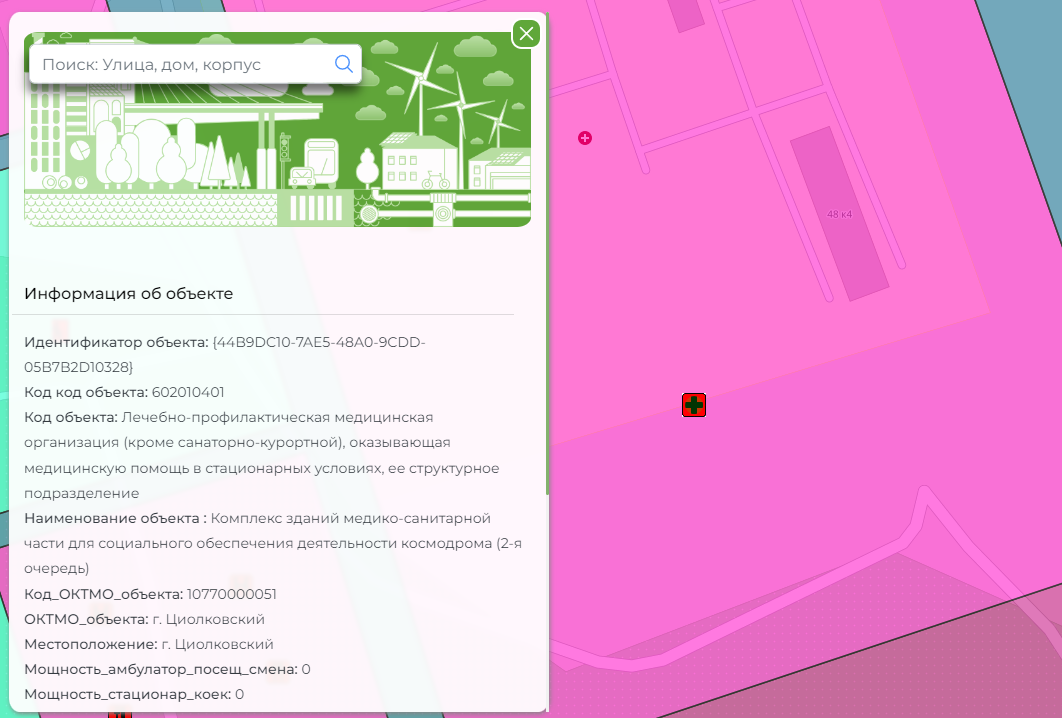 Поиск объектов по адресуЧто бы найти интересующий вас объект на интерактивной карте нужно ввести его адрес в поле поиска и нажать на иконку, после этого интерактивная карта нужный вам объект по центру экрана. Поле поиска находится в верхнем левом углу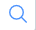 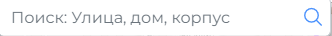 Панель инструментов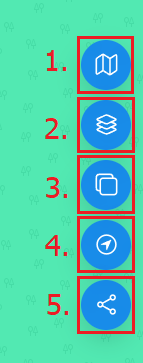 С права на интерактивной карте расположена панель инструментов, это набор функциональных кнопок, которые помогают пользователю легко и быстро перейти к нужным действиям и управлять функционалом сервиса.Панель инструментов содержит кнопки для выполнения таких операций, как: КартыДля смены карты с другим набором опубликованных слоев необходимо воспользоваться кнопкой 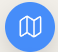 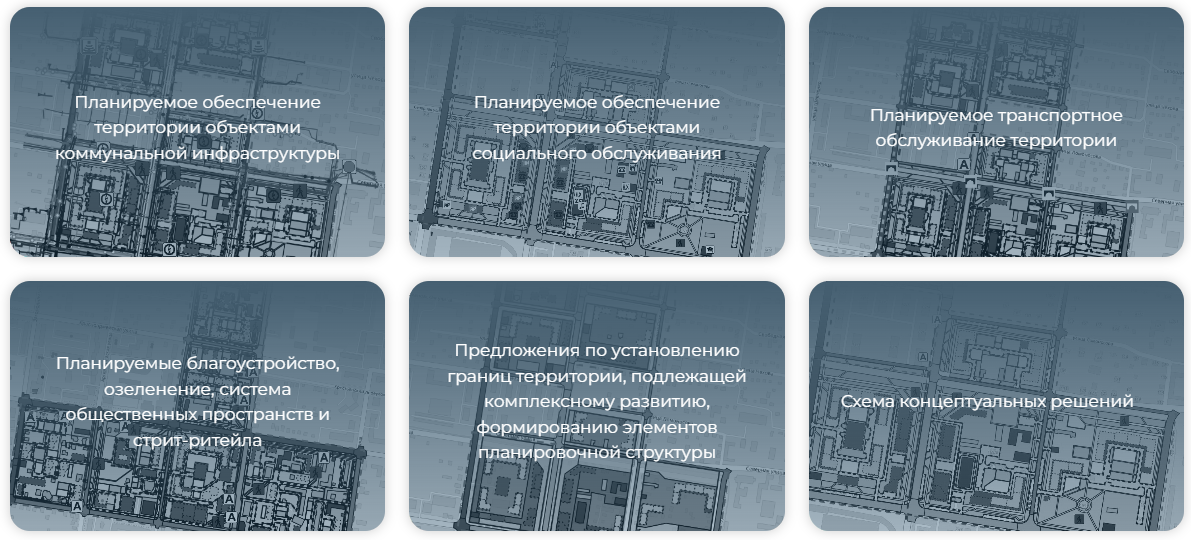 СлоиДля того что бы перейти в меню управления слоями вам необходимо воспользоваться кнопкой, после этого откроется меню управлением слоями.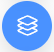 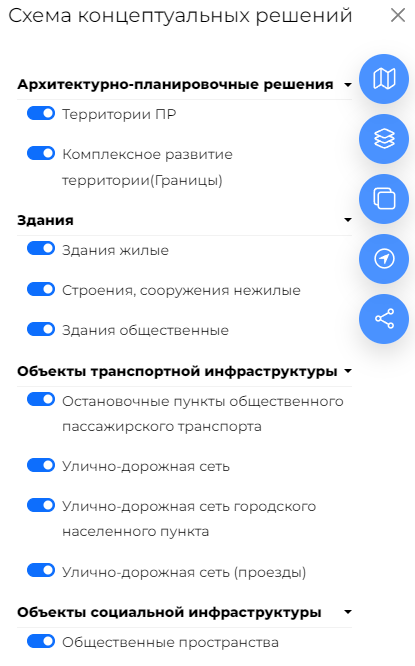 Для включения/отключения определенного слоя необходимо нажать на чекбокс который находится слева от наименования слоя.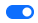 ПодложкиДля того что бы перейти в меню выбора подложки вам необходимо воспользоваться кнопкой, после этого откроется меню с выбором доступных подложек.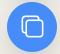 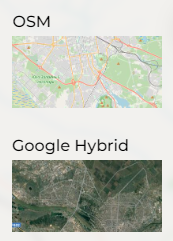 ЛокацияДля того что бы определить ваше географическое местоположение электронного устройства, подключенного к сети Интернет необходимо воспользоваться кнопкой 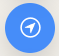 Поделиться Данная кнопка предназначена для того, чтобы пользователи могли быстро и удобно поделиться содержимым сайта с другими пользователями на различных социальных сетях, мессенджерах и электронной почте. 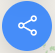 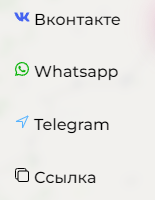 Название регистрируемой программы:«Интерактивная карта»Правообладатель:ООО «Институт территориального планирования «Град»Авторы:Зенков Александр Александрович, Бунеев Павел Вячеславович, Сынчевский Вадим Вячеславович, Агапов Кирилл АндреевичТехническая поддержка:8 800 505 7376support@itpgrad.ru9:00 – 18:00 (GMT +6)Условное сокращениеПояснениеAstra LinuxОперационная система на базе ядра Linux, созданная для комплексной защиты информации и построения защищённых автоматизированных системASP.NET CoreСвободно-распространяемый кроссплатформенный фреймворк для создания веб-приложений на платформе .NET с открытым исходным кодомGeoServerПрограммное обеспечение с открытым исходным кодом, написанное на Java, предоставляющее возможность администрирования и публикации геоданных на сервере.Apache2Свободный веб-сервер, используется как прокси сервер для переадресации запросов в приложение (можно заменить на другой, например, nginx)Веб-сервисИнтерактивная картаКомпонентКонфигурацияОперационная система Windows 7, Windows 8, Windows 8.1, Windows 10 или более поздней версииОбязательное ПОБраузер Google Chrome, пакет ПО Microsoft Office не ранее 2003КомпонентКонфигурацияЦентральный процессорпроцессор Intel Pentium 4 или более поздней версии с поддержкой SSE3Оперативная памятьне менее 1024 MbЖесткий диск1024 Mb свободного места на дискеДисковая подсистема-Видеоадаптервидеопамять – не менее 64 МбКлавиатураприсутствуетМышьприсутствуетМониторприсутствуетРазрешение экранане менее 1024x768Количество вычислительных потоков процессоров4 шт.Тактовая частота процессора2,5 ГГцОперативная память8 ГбСвободное дисковое пространство500 ГбТип дисковых накопителейSATAПропускная способность локальной сети 100 Мбит/секТребуемое ПОApache2, ASP.NET 5, ca-certificatesapt-get install apache2a2enmod ssla2enmod proxya2enmod proxy_httpa2enmod rewritea2enmod proxy_wstunnela2enmod headerssystemctl restart apache2a2ensite ProjectMapService.confa2ensite LayerPublisherService.confa2dissite 000-default.confservice apache2 restartsudo apt install ca-certificateswget -qO- https://packages.microsoft.com/keys/microsoft.asc | gpg --dearmor > microsoft.asc.gpg
sudo mv microsoft.asc.gpg /etc/apt/trusted.gpg.d/wget -q https://packages.microsoft.com/config/debian/9/prod.listsudo mv prod.list /etc/apt/sources.list.d/microsoft-prod.listsudo chown root:root /etc/apt/trusted.gpg.d/microsoft.asc.gpgsudo chown root:root /etc/apt/sources.list.d/microsoft-prod.listecho deb https://download.astralinux.ru/astra/current/orel/repository/ orel non-free main contrib | sudo tee -a /etc/apt/sources.listsudo apt updatesudo apt install aspnetcore-runtime-5.0sudo apt install postgresql-11systemctl status postgresqlsudo su - postgrespsql -c "alter user postgres with password '<указать_пароль>'"createdb ProjectMapService -O postgresexitsudo systemctl enable ProjectMapServicesudo systemctl enable LayerPublisherServicesudo systemctl start ProjectMapServicesudo systemctl start LayerPublisherService